Sicangu Lakota Oyate              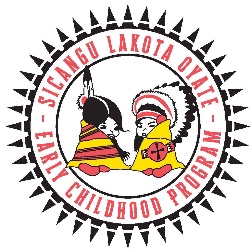 Early Childhood Program725 Hospital DriveBox 836, Rosebud, SD 57570P. (605) 747-2391 * Fax (605) 747-2590ENROLLMENT CHECKLISTName: _________________________________		Parent/Guardian: ________________________DOB:   __________________________________	Home Phone: ___________________________	Age: ___________________________________		Cell Phone: _____________________________Classroom: ______________________________		Work Phone: ____________________________	Primary Language: ________________________		Email: __________________________________	Address: ________________________________	Ethnicity: Latino/Hispanic (Y) (N)		Physical Address: __________________________________________________________________________________________________________________________________________________________For ERSEA Manager Only^^^^^^^^^^^^^^^^^^^^^^^^^^^^^^^^^^^^^^^^^^^^^^^^^^^^^^^^^^^^^^^^^^^^^^^^^^^^^^^^^^^^^DOCUMENTS NEEDED:ELIGIBILITYSicangu Lakota Oyate              Early Childhood Program725 Hospital DriveBox 836, Rosebud, SD 57570P. (605) 747-2391 * Fax (605) 747-2590Child’s Name:__________________________________     Date:_______________________________I hereby give the Rosebud Sioux Tribe Head Start/Early Head Start Program Personnel the authorization to: (check the following)EDUCATION/FAMILY SERVICES1. Release my name, telephone number and/or address to other parents for the purpose of communicating about specific                  program activities.                                                                                                                                                          Yes______No______                                                                                                                                                2. Income my child on local field trips (fire department, post office, library, Elementary Schools, day care, Park, Halloween     Activities) Child must be supervised by the parent, guardian, or other responsible adult during home visits, field trips,     and socialization activities.                                                                                                                                            Yes______No______          3. Transport my child for all program purposes. HS/EHS will ensure that children are safely secured in their seats and      assist them with buckling seat belts.                                                                                                                           Yes______No______4. Include information about my child/family in the program newsletter. I understand the newsletter is distributed to      program staff and enrolled families. This information may include but not limited to child/family name, family     photographs, child/family achievements or successes, birthdays and participation in the program activities. Yes_____No____ 5.  Observe my child in the classroom in relation to behavioral or developmental concerns, and when needed to have an      affiliated professional conduct observation.                                                                                                              Yes_____No______                                                                   6.  Share developmental screen results & birth certificate with local Education agencies (LEA)                             Yes____No_______   PUBLIC RELATIONS   7.  Take photographs/Videos of my child for RST Head Start Facebook/Web Site, newsletter, newspaper, etc. Yes_____No______ 8.  Photograph or film me and my family, I understand the photographs and footages may be used for the purpose of     publicity, illustration, and advertising for Head Start/Early Head Start.                                                                 Yes_____No______HEALTH AND SAFETY9.   Provide first aide/CPR and emergency medical care to my child as needed.                                                      Yes_____No______10.Conduct a health screening on my child; I understand this screening may include, height, weight, vision, Hearing.                                                                                                                                                                                                 Yes_____No______11. Indian Health Service Dental Dept. Delta Dental, ROST HS/EHS Health & Safety staff may apply fluoride varnish to my       child.                                                                                                                                                                                Yes______No_____12.  Any immunization updates needed or found by Public Health Nurse.                                                                Yes_______No____NON-DISCRIMINATION CLAUSE: It is the policy of the RST Head Start/EHS to not discriminate on the basis of race, sex, age, color, national origin, or disabilities in the provision of service and employment. CONFIDENTIALITY STATEMENT: Information shared with the RST HS/EHS will be kept confidential unless a parent release is authorized in writing. These forms will be maintained in locked files. I hereby release RST HS/EHS from all legal responsibilities or liabilities that may arise from acts I have authorized above. I would like a copy of this consent form.Signature of Parent/Guardian________________________________________________________________________________  PERMISSION IS VOLUNTARY, IT IS THE PARENTS RIGHT TO CHANGE CONSENT FORM AT ANY TIMESicangu Lakota Oyate              Early Childhood Program725 Hospital DriveBox 836, Rosebud, SD 57570P. (605) 747-2391 * Fax (605) 747-2590ADDRESSCUSTODIAL INFORMATIONSicangu Lakota Oyate              Early Childhood Program725 Hospital DriveBox 836, Rosebud, SD 57570P. (605) 747-2391 * Fax (605) 747-2590FAMILY INFORMATION CONT.ADDITIONAL FAMILY MEMBERSSicangu Lakota OyateEarly Childhood Program725 Hospital DriveBox 836, Rosebud, SD 57570P. (605) 747-2391 * Fax (605) 747-2590Child’s Name:__________________________________Date:___________________________I hereby give the Sicangu Lakota Oyate Early Childhood Program the authorization to:(check the following)EDUCATIONAL/FAMILY SERVICES1. Release my name, telephone number and/or address to other parents for the purpose of communicating about specific program     activities.                       									[  ] Yes   [  ] No2. Include my child on local field trips (fire dept. post office, library, Elementary schools, day care, park, Halloween activities)    											[  ]Yes    [  ] No3. Transport my child for program purposes. Sicangu Lakota Oyate Early Childhood Program will ensure that children are safely    secured in their seats and assist them with buckling seat belts.					[  ] Yes   [  ] No4. Include information about my child/family in the program website. I understand the website is to keep program staff and     enrolled families informed. This information may include but not limited to child/family name, family photographs, child/    family achievements or successes, birthdays and participation in the program activities.			[  ] Yes    [  ] No5. Observe child in the classroom in relation to behavioral or developmental concerns, and when needed to have affliated    professionals conduct observations.								[  ] Yes    [  ] No6. Share developmental screen results & birth certificates with Local Education Agencies (LEA).		[  ] Yes    [  ] NoPUBLIC RELATIONS7. Take photographs/Videos of my child for Sicangu Lakota Oyate Early Childhood Program Facebook/Web site, newspaper     etc. 											[  ] Yes     [  ]No8. Photograph of film me and my family, I understand the photographs and footages may used for the purpose of publicity,     illustration, and advertising for the Sicangu Lakota Oyate Early Childhood Program. 			[  ] Yes    [  ] NoHEALTH AND SAFETY9. Provide first aide/CPR and emergency medical care to my child as needed. 				[  ] Yes    [  ] No10. Conduct health screenings on my child, I understand these screenings may include, height, weight, vision, hearing. 											[  ] Yes    [  ] No11. Indian Health Service Dental Dept. Sicangu Lakota Oyate Early Childhood Program may apply fluoride varnish to my child. 											[  ] Yes    [  ] No12. Any immunization updates needed or found by Public Health Nurse.			`	[  ] Yes    [  ] NoNON-DISCRIMINATION CLAUSE: It is the policy of the Sicangu Lakota Oyate Early Childhood Program to not discriminateon the basis of race, sex, color, national origin, or disabilities in the provision of service and employment.CONFIDENTIALITY STATEMENT: Information shared with the Sicangu Lakota Oyate Childhood Program will be keptconfidential unless a parent release is authorized in writing. I hereby release Sicangu Lakota Oyate Early Childhood Program from all legal responsibilities or liabilities that may arise from acts I have authorized above. I would like a copy of this consent form. Signature of Parent/Guardian:____________________________________Date:___________________ PERMISSION IS VOLUNTARY, IT IS THE PARENTS RIGHT TO CHANGE CONSENT FORM AT ANY TIME. Sicangu Lakota Oyate              Early Childhood Program725 Hospital DriveBox 836, Rosebud, SD 57570P. (605) 747-2391 * Fax (605) 747-2590Our Video Camera Surveillance Policy is to ensure our children and employees safety is maintained at all times. The following steps must be followed. 1. All employees and parents must sign a release authorizing video recordings for the limited purpose of      classroom surveillance. This signed consent will authorize release to Law Enforcement agencies (RST     PD, RST Criminal Investigations, Prosecutors Office, or the FBI) by court order ONLY. 2. If a child is injured on the Sicangu Lakota Oyate Early Childhood Program property, the program will    archive the video of the incident (if it exists) for three (3) consecutive school years. 3. Parents/Guardians of the child may view the video in question upon setting up an appointment with the     Director or Authorized Representative. The video may not be released to the parent/Guardian under     any circumstances absent a court order. The parent may not record the video utilizing any means of     recording. 4. If there are any accusations of abuse or neglect, the video shall be forwarded to Law Enforcement     services. 5. The Sicangu Lakota Oyate Early Childhood Program Staff members are mandatory reporters as    defined by Rosebud Sioux Tribe Law & Order Code (RSTLOC) § 5-8-6 and subject to RSTLOC    § 5-8-7 and RSTLOC § 5-8-8.I, Parent/Guardian of _________________________________________, do hereby agree to the aboveVideo Camera Surveillance Policy and I release the Sicangu Lakota Oyate Early Childhood Program from any liability related to theabove Policy. Signature of Parent/Guardian:_______________________________________Date:_________________Sicangu Lakota Oyate              Early Childhood Program725 Hospital DriveBox 836, Rosebud, SD 57570P. (605) 747-2391 * Fax (605) 747-2590CERTIFICATION OF DEGREE OF INDIAN BLOODJOHNSON O’MALLEY FUNDINGIn order for the Sicangu Lakota Oyate Early Childhood Program to receive supplemental Johnson O’Malley funding to those identified as Indian students, the following information must be submitted by the Parent or Guardian for certification to authorized personnel. PLEASE COMPLETE THE ENTIRE FORMStudents Name: _______________________________________Date of Birth: _____________________________Other Name (s) Used: __________________________________________________________________________Tribe: _______________________________________________Degree of Indian Blood: ____________________Enrollment Number: ___________________________________Pending: Yes: _______No: __________________Father’s Name: _______________________________________Date of Birth: _____________________________Other Name (s) Used: __________________________________________________________________________Tribe: _______________________________________________Degree of Indian Blood: ____________________Enrollment Number: ___________________________________Pending: Yes:_______No:___________________Mother’s Name: ______________________________________Date of Birth: _____________________________Other Name (s) Used: __________________________________________________________________________Tribe: _______________________________________________Degree of Indian Blood: ____________________Enrollment Number: ___________________________________Pending: Yes:________No:__________________If this child is enrolled, please attach a copy of their abstract,If this child is not enrolled, please attach the mothers abstract.PERMISSION FOR RELEASE OF INFORMATIONI agree to release my child’s abstract from his/her file for information to be used for entrance into the Public School System and Johnson O’Malley Program. Parent/Guardian: ______________________________________________________________________THIS SECTION IS TO BE COMPLETED BY THE RST ENROLLMENT OFFICE*************************************************************************************I hereby certify that I have reviewed the appropriate records available and do further certify that the degree of Indian blood of the individuals as listed on this certification form is correct._____________________________________________________________________________________Signature and Title of Certifying Official:                                                        Date:Sicangu Lakota Oyate              Early Childhood Program725 Hospital DriveBox 836, Rosebud, SD 57570P. (605) 747-2391 * Fax (605) 747-25901. Family Name: ______________________________________________________________________2. Child’s Date of Birth: ______________________________________Family Size:________________3. Family is eligible to participate in the Program:                 [  ] Yes            [  ] No4. Type of eligibility interview conducted:                                     [  ] In-person   [  ] Telephone5. Check the applicable category of eligibility for this family/Child:	[  ] SSI			[  ] Income Eligible	[  ] Homeless		[  ] Between 100-130% of federal poverty guidelines	[  ] Foster Care		[  ] (no more that 35% of enrolled children may fall into this category)	[  ] Public Assistance6. Check the applicable determination for Over-Income Children/Families:	[  ] Counted as part of 10% maximum for non-AI/AN programs	[  ] Counted as part of the 49% maximum for AI/AN programs 7. What documentation was used to determine eligibility?	[  ] Income Tax Form 1040		[  ] Written statement from employers	[  ] W-2					[  ] Foster Care reimbursement	[  ] TANF Documentation		[  ] SSI documentation	[  ] Pay Stub or pay envelopes		[  ] Other	[  ] Unemployment			if other, please explain:__________________________Documentation of No Income:____________________________________________________________8. Parent/Guardian Signature: ________________________Date of eligibility verification: ___________9. Staff Signature:__________________________________Title:_______________________________Sicangu Lakota Oyate              Early Childhood Program725 Hospital DriveBox 836, Rosebud, SD 57570P. (605) 747-2391 * Fax (605) 747-2590I/We__________________________________________give Sicangu Lakota Oyate Early Child hood Program permission to release and/or obtain information with the understanding that the information will be used to assist our families in receiving services regarding the Family NEEDS ASSESSMENT activities and IEP/IFSP process. This information will be given to the following agencies. RST Community ServicesRST Child Care ProgramCrazy Horse SchoolDepartment of Social Services (TANF, SNAP)Department of Disabilities ServicesI.H.S Environmental HealthI.H.S. Behavioral HealthLow Income Housing Energy Program (LIHEAP)Maternal Child Health ProgramMni Wiconi Water ConservationLakota Tiwahe Center ProgramRST Court HouseRosebud CasinoRST Personnel Dept. RST Vice Presidents OfficeRST Diabetes Prevention ProgramRST Commodity Food ProgramSicangu Nation Employment & Training ProgramSouthern Plains Behavioral HealthSt. Francis Indian SchoolSinte Gleska University Registers ProgramSunrise Apartments MaintenanceSWA Occupancy Modernization ProgramTiwahe Glu Kini PiTree of Life MinistriesTodd County School DistrictWinner School DistrictWhite River School DisctictColombe Consolidated School/Wood District________________________________________________________________________________________________________Parent/Guardian Signature                                                                                                           Date:Sicangu Lakota Oyate              Early Childhood Program725 Hospital DriveBox 836, Rosebud, SD 57570P. (605) 747-2391 * Fax (605) 747-2590I hereby authorize the Sicangu Lakota Oyate Early Childhood Program to receive/send the following information.______________________________________________________Copy of Health Records[  ] Dental Exam or Treatment Plan[  ] Lead/Hemoglobin Screening Results[  ] Immunization Record[  ] Other: ________________________________________________________________                  (must be specific)^^^^^^^^^^^^^^^^^^^^^^^^^^^^^^^^^^^^^^^^^^^^^^^^^^^^^^^^^^^^^^^^^^^^^^^^^^^^^^^^^^^Authorization is given this _______________________day of________________, 20_________Child’s Name: ____________________________________________DOB:_________________Signature of Parent/Guardian:______________________________Date:___________________Sicangu Lakota Oyate              Early Childhood Program                         725 Hospital Drive                    Box 836, Rosebud, SD 57570        P. (605) 747-2391 * Fax (605) 747-2590Sicangu Lakota Oyate              Early Childhood Program                         725 Hospital Drive                    Box 836, Rosebud, SD 57570        P. (605) 747-2391 * Fax (605) 747-2590Child’s Name:___________________________________Date of Birth:__________________Parent/Guardian Signature: ____________________________________Date: ______________Nutrition Manager:___________________________________________Date:______________HEATLH:MENTAL HEALTH:FAMILY SERVICES:Dental Screen:ASQSE QuestionnaireEnrollment ChecklistPhysical ExamEDUCATION:Family InformationRelease of Info.JOMParent Consent DISABILITIES:Family Assessment Rel.NUTRITION:IFSP/IEPIncome Eligibility FormNutrition AssessmentVideo Surveillance PolicyBirth CertificateMedicaid Card Income VerificationTribal Abstract Immunization No Income Form Guardianship/CustodyTotal PointsNew StudentFoster ChildReturningEligibility PointsHomelessCHILD INFORMATIONFirst                             MI                        Last                         Suffix                  DOB                Gender Child’s Race         Child’s Ethnicity     Child’s Primary Language     Child’s Secondary Language(  ) Native American    Hispanic                     (  ) English   (  ) Spanish                 (  )English      (  )Spanish(  ) White                  (  ) Yes                     (  ) Other _________                 (  ) Other_______________(  ) Other________   (  ) NoChild’s Medical Provider                 Child’s Dental Provider                Child’s Insurance                                                                                                                                                                                                                                                                                                             (  ) Medicaid    (  ) I.H.S.                                                                                                                     (  ) Other_______________Physical Address:                          P.O. Box             City                               State                     Zip CodePhysical Address:                          P.O. Box             City                               State                     Zip CodePhysical Address:                          P.O. Box             City                               State                     Zip CodePhysical Address:                          P.O. Box             City                               State                     Zip CodePhysical Address:                          P.O. Box             City                               State                     Zip CodePhysical Address:                          P.O. Box             City                               State                     Zip CodePhysical Address:                          P.O. Box             City                               State                     Zip CodePhysical Address:                          P.O. Box             City                               State                     Zip CodePhone Numbers                   Home:                                         Work:                                        Cell:Phone Numbers                   Home:                                         Work:                                        Cell:Phone Numbers                   Home:                                         Work:                                        Cell:Phone Numbers                   Home:                                         Work:                                        Cell:Phone Numbers                   Home:                                         Work:                                        Cell:Phone Numbers                   Home:                                         Work:                                        Cell:Phone Numbers                   Home:                                         Work:                                        Cell:Phone Numbers                   Home:                                         Work:                                        Cell:Parental StatusReceiving TANFHomeless FamilyActive Duty MilitaryMilitary VeteranReferred by Welfare AgencyReceiving SNAPWIC[  ] 1 parent[  ] 2 parent[  ] Yes[  ] No[  ] Yes[  ] No[  ] Yes[  ] No[  ] Yes[  ] No[  ] Yes[  ] No[  ] Yes[  ] No[  ] Yes[  ] NoChild’s Relationship: [  ] Biological/Adopted/Step   [  ] Foster Parent     [  ] Grandparent   [  ] Other Relative[  ] Legal Guardian  [  ] Custody   [  ] Lives with family  [  ] Provides financial support      [  ] Teen parentIs there a current order of protection or no contact order which concerns this child?  [  ] Yes   [  ] NoDo you have any concerns with your child’s behavior?Would you like to speak to our Mental Health Consultant about the behavior?Have you or your family experienced Trauma/Crisis?Has your child been exposed to domestic violence?[  ] Yes[  ] No[  ] Yes[  ] No[  ] Yes[  ] No[  ] Yes[  ] No PRIMARY ADULTPRIMARY ADULTPRIMARY ADULTFIRST NAME:                MI                    LAST NAME:                       SUFFIX:         BIRTHDAY:               GENDER:FIRST NAME:                MI                    LAST NAME:                       SUFFIX:         BIRTHDAY:               GENDER:FIRST NAME:                MI                    LAST NAME:                       SUFFIX:         BIRTHDAY:               GENDER:RACE:                                                     HISPANIC                                             LANGUAGE SPOKENRACE:                                                     HISPANIC                                             LANGUAGE SPOKENRACE:                                                     HISPANIC                                             LANGUAGE SPOKEN[  ] Native American [  ] Other[  ] Yes[  ] NoEDUCATION                                                                      EMPLOYMENT STATUSEDUCATION                                                                      EMPLOYMENT STATUSEDUCATION                                                                      EMPLOYMENT STATUS[  ] An advanced degree or baccalaureate degree                  [  ] Employed where?_________________[  ] An Associates degree, or some college                            [  ]  Unemployed[  ] High School graduate or GED[  ] Did not finishAre you currently in school?[  ] No               [  ] Yes, Where?_______________________________
[  ] Full Time    [  ] Part Time [  ] An advanced degree or baccalaureate degree                  [  ] Employed where?_________________[  ] An Associates degree, or some college                            [  ]  Unemployed[  ] High School graduate or GED[  ] Did not finishAre you currently in school?[  ] No               [  ] Yes, Where?_______________________________
[  ] Full Time    [  ] Part Time [  ] An advanced degree or baccalaureate degree                  [  ] Employed where?_________________[  ] An Associates degree, or some college                            [  ]  Unemployed[  ] High School graduate or GED[  ] Did not finishAre you currently in school?[  ] No               [  ] Yes, Where?_______________________________
[  ] Full Time    [  ] Part Time SECONDARY ADULTSECONDARY ADULTSECONDARY ADULTFIRST NAME:                MI                    LAST NAME:                       SUFFIX:         BIRTHDAY:               GENDER:FIRST NAME:                MI                    LAST NAME:                       SUFFIX:         BIRTHDAY:               GENDER:FIRST NAME:                MI                    LAST NAME:                       SUFFIX:         BIRTHDAY:               GENDER:RACE:                                                     HISPANIC                                             LANGUAGE SPOKENRACE:                                                     HISPANIC                                             LANGUAGE SPOKENRACE:                                                     HISPANIC                                             LANGUAGE SPOKEN[  ] Native American [  ] Other[  ] Yes[  ] NoEDUCATION                                                                      EMPLOYMENT STATUSEDUCATION                                                                      EMPLOYMENT STATUSEDUCATION                                                                      EMPLOYMENT STATUS[  ] An advanced degree or baccalaureate degree                  [  ] Employed where?_________________[  ] An Associates degree, or some college                            [  ]  Unemployed[  ] High School graduate or GED[  ] Did not finishAre you currently in school?[  ] No               [  ] Yes, Where?_______________________________
[  ] Full Time    [  ] Part Time [  ] An advanced degree or baccalaureate degree                  [  ] Employed where?_________________[  ] An Associates degree, or some college                            [  ]  Unemployed[  ] High School graduate or GED[  ] Did not finishAre you currently in school?[  ] No               [  ] Yes, Where?_______________________________
[  ] Full Time    [  ] Part Time [  ] An advanced degree or baccalaureate degree                  [  ] Employed where?_________________[  ] An Associates degree, or some college                            [  ]  Unemployed[  ] High School graduate or GED[  ] Did not finishAre you currently in school?[  ] No               [  ] Yes, Where?_______________________________
[  ] Full Time    [  ] Part Time FIRST NAMEMILAST NAMEBIRTHDAYGENDERGRADEFood Items:YesNoComments1. Does your child drink 100% fruit juice? (Orange, Grape, Apple, Etc.)How Often? 2.Does your child drink sugar base drinks? (pop, Sports drinks, Kool-Aid, Flavored milk, Etc) How often?3. Does your child eat fresh/canned vegetables? how often?4.Does your child eat potatoes of any kind?5. Does your child eat beans of any kind?6. Does your child eat cereal (hot or cold)? How often?7. Does your child eat beef? (Hamburger, Roast, etc)? how often?8. Does your child eat poultry (Turkey or Chicken)? How often?9. Does your child eat pork? (Sausage, Bacon, etc)? how often?10. Do you cook with butter or margarine?11. Does your child drink milk? if so what type? 1%, 2%, Whole, Skim, Breast Milk, or formula?12. Does your child eat Eggs, Cheese, or peanut butter? how often?13.Does your child eat chips, popcorn, or crackers? how often?14.Does your child eat pastries? (cake, cookies etc)? how often?15. Are there any foods your child is not allowed to eat due to religious or personal reasons? Please list foods in the comments.Food Items:YesNoComments:16.Does your family eat together at the dinner table during meals? How often?17. Do you have any concerns with your child being underweight or overweight?18. Do you have any concerns regarding your child’s diet? if yes, please comment. 19. Is your child on a special diet? If yes you must provide a Dr. Statement.20. Does your child have any diagnosed food or milk allergies? If yes, you must provide a Dr. Statement, List allergies in the comments section.21. Would you like to set up an appointment with a Nutritionist to discuss any of your  Child’s Nutrition concerns?22. Would you like more information on preparing healthy meals for your family?